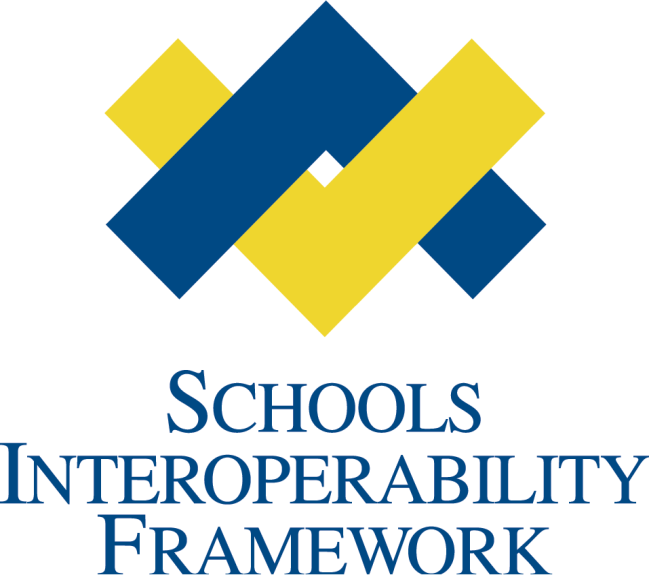 Agent and ZIS Messaging ClarificationsSIF Infrastructure Working GroupRevision 1.0Revision HistoryOverviewThis set of changes addresses concerns around missing information in the agent and ZIS messaging sections of the specification. These concerns were raised as part of the SIF 2.4 review process4.1.1.7 SIF_ProvisionThe SIF_Provision message provides an agent the ability to register the objects it provides and to which it subscribes in a single operation, replacing whatever settings the ZIS has on record for the agent. In effect it is an alternative to SIF_Provide, SIF_Unprovide, SIF_Subscribe and SIF_Unsubscribe, though an agent may choose to use this message or those, or a combination of these messages.This message also allows the agent to fully describe the operations it will perform in a Zone beyond those that can be communicated with SIF_Provide and SIF_Subscribe, including the types of events it will publish, the requests to which it will respond with or without being the Provider for requested objects, and the objects for which it sends requests. The agent must have the appropriate access control settings to successfully register any of the corresponding information included in SIF_Provision. Note that the list of access control settings can be determined by examining the SIF_AgentACL object returned in the SIF_Register or SIF_GetAgentACL message protocols. Note that SIF_Provision will also fail if the agent is attempting to provide an object that is already provided by another agent in the applicable Zone Context. The list of Providers in a Zone can be found in SIF_ZoneStatus.As of version 2.0 of this specification, SIF_Provision is the preferred method for provisioning an agent. Support for SIF_Subscribe, SIF_Unsubscribe, SIF_Provide and SIF_Unprovide may be removed in a future major release of this specification. Table 4.1.1.7-1: SIF_Provision ProtocolVersionDateAuthorCommentsDRAFT 1.008/30/2010Andrew ElmhorstInitial Draft. StepProcessFlow Control1Prepare a SIF_Message/SIF_Provision message with SIF_Header containing a new GUID in SIF_MsgId, your agent's agent Id in SIF_SourceId and the current time in SIF_Timestamp; other SIF_Header elements do not apply.Include SIF_ProvideObjects and for each object your agent would like to provide, place a SIF_Object element with an ObjectName and optionally one or more SIF_Context names (which default to SIF_Default if omitted). Your agent can also state its support for SIF_ExtendedQuery in SIF_ExtendedQuerySupport, which defaults to false. Include SIF_SubscribeObjects and for each object to which your agent would like to subscribe, place a SIF_Object element with an ObjectName and optionally one or more SIF_Context names (which default to SIF_Default if omitted). Include SIF_PublishAddObjects, SIF_PublishChangeObjects and SIF_PublishDeleteObjects elements and include a SIF_Object element with an ObjectName in the respective sections for each event type your agent publishes with regard to that object. Optionally specify for each object one or more SIF_Context names (which default to SIF_Default if omitted). Include SIF_RequestObjects and for each object your agent requests, place a SIF_Object element with an ObjectName and optionally one or more SIF_Context names (which default to SIF_Default if omitted). Your agent can also state its support for SIF_ExtendedQuery in SIF_ExtendedQuerySupport, which defaults to false. Include SIF_RespondObjects and  for each object for which your agent processes requests (including those listed in SIF_ProvideObjects), include a SIF_Object element with an ObjectName and optionally one or more SIF_Context names (which default to SIF_Default if omitted). Your agent can also state its support for SIF_ExtendedQuery in SIF_ExtendedQuerySupport, which defaults to false. Optionally, if your agent provides SIF Zone Services, include SIF_ProvideService and for each service your agent would like to provide, place a SIF_Service element with a ServiceName and optionally one or more SIF_Context names (which default to SIF_Default if omitted).Optionally, if your agent responds to SIF_ServiceInput requests, include SIF_RespondService for each service for which your agent processes requests (including those listed in SIF_ProvideService), include a SIF_Service element with a ServiceName and optionally one or more SIF_Context names (which default to SIF_Default if omitted).Optionally, if your agent supports sending SIF_ServiceInput requests, include SIF_RequestService and for each service your agent requests, place a SIF_Service element with a ServiceName and optionally one or more SIF_Context names (which default to SIF_Default if omitted). Your agent can also state its support for SIF_ExtendedQuery in SIF_ExtendedQuerySupport, which defaults to false. Optionally, if your agent supports subscribing to SIF Zone Service notifications, include SIF_SubscribeService and for each object to which your agent would like to subscribe, place a SIF_Service element with a ServiceName and optionally one or more SIF_Context names (which default to SIF_Default if omitted). Send SIF_Message to ZIS over appropriate transport.2Receive SIF_Ack in response. Is SIF_Error present?If yes, go to Step 6.3Is SIF_Status/SIF_Code 0?If no, go to Step 5.4Your agent is now registered with the corresponding settings in the Zone. Any previously recorded settings with regard to the operations your agent performs have been replaced.Messaging protocol complete (success).5Messaging protocol has failed due to a SIF_Status/SIF_Code of 8 (ZIS is asleep) or 7 (your agent sent a duplicate SIF_MsgId).Messaging protocol complete (failure).6Messaging protocol has failed due to a SIF_Error condition. See Error Codes with SIF_Category and SIF_Code, and examine SIF_Desc and SIF_ExtendedDesc, if included.Messaging protocol complete (failure).